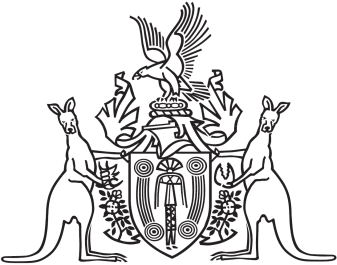 Northern Territory of AustraliaGovernment GazetteISSN-0157-833XNo. S16	7 April 2017Northern Territory of AustraliaLicensed Surveyors ActNotification of Directions given with Respect tothe Practice to be Followed by Licensed SurveyorsI, Craig Leslie Sandy, the Chairperson of the Surveyors Board of the Northern Territory of Australia, give notice that the Board has given the following directions under section 47(1) of the Licensed Surveyors Act:Survey Practice Directions 2017, Connection to Coordinated Reference Marks (CRM) and Traverses on Survey Plans and Sacred SitesThe direction took effect on Wednesday, 22nd February 2017.Copies of the above directions may be obtained from: www.surveyorsboard.nt.gov.auDated this 24th day of March 2017C. L. SandyChairperson of the Board